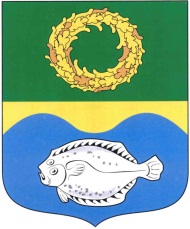 РОССИЙСКАЯ ФЕДЕРАЦИЯКАЛИНИНГРАДСКАЯ ОБЛАСТЬОКРУЖНОЙ СОВЕТ ДЕПУТАТОВМУНИЦИПАЛЬНОГО ОБРАЗОВАНИЯ«ЗЕЛЕНОГРАДСКИЙ ГОРОДСКОЙ ОКРУГ»(первого созыва)   РЕШЕНИЕот  29 декабря  2016 г.	                      №  128г. ЗеленоградскОб утверждении программы приватизации муниципального имущества муниципального образования «Зеленоградский городской округ» на 2017 год       Рассмотрев представленный администрацией муниципального образования «Зеленоградский городской округ» проект программы приватизации муниципального имущества на 2017 год, в соответствии с Федеральным законом РФ от 21 декабря 2001 года № 178-ФЗ                         «О приватизации государственного и муниципального имущества», руководствуясь Уставом муниципального образования «Зеленоградский городской округ», окружной Совет депутатов МО «Зеленоградский городской округ»РЕШИЛ:Утвердить программу приватизации муниципального имущества муниципального образования «Зеленоградский городской округ» на 2017 год согласно приложению.Опубликовать решение в газете «Волна» и разместить на официальном сайте муниципального образования «Зеленоградский городской округ».Решение вступает в силу со дня официального опубликования. Глава муниципального образования«Зеленоградский городской округ»                                                 С.В. КулаковПриложение к решению окружного Совета депутатов муниципального образования «Зеленоградский городской округ»  от  29 декабря 2016  года № 128      ПРОГРАММА приватизации муниципального имущества муниципального образования «Зеленоградский городской округ» на 2017 год	1. Программа приватизации муниципального имущества муниципального образования «Зеленоградский городской округ» на 2017 год (далее - Программа) разработана в соответствии с Федеральным законом от 21.12.2001 года № 178-ФЗ «О приватизации государственного и муниципального имущества», Федеральным законом от 06.10.2003 года        № 131-ФЗ «Об общих принципах организации местного самоуправления в Российской Федерации», Федеральным законом от 22.07.2008 года № 159-ФЗ «Об особенностях отчуждения недвижимого имущества, находящегося в государственной собственности субъектов Российской Федерации или в муниципальной собственности и арендуемого субъектами малого и среднего предпринимательства, и о внесении изменений в отдельные законодательные акты Российской Федерации», Уставом муниципального образования «Зеленоградский городской округ».В перечень муниципального имущества муниципального образования «Зеленоградский городской округ», планируемого к приватизации в 2017 году (приложение к Программе), могут вноситься изменения, дополнения по составу имущества. Указанные изменения и дополнения утверждаются окружным Советом депутатов муниципального образования «Зеленоградский городской округ» в установленном порядке.3.	Порядок приватизации муниципального имущества, его оценки, особенности участия субъектов малого и среднего предпринимательства в приватизации арендуемого муниципального имущества определяются федеральными законами.4. Планируемые доходы от приватизации муниципального имущества на 2017 год –10 млн. рублей.Приложениек программе приватизации муниципального имуществамуниципального образования«Зеленоградский городской округ» на 2017 годПЕРЕЧЕНЬмуниципального имущества муниципального образования «Зеленоградский городской округ», планируемого к приватизации в 2017 году№ п/пНаименование, характеристика имущества (правообладатель)Местонахождение имуществаСрок арендыПредполагаемые способы приватизацииНежилое здание(котельная) - 446,8 кв.м,(ЗАО «Спортивная юность»)г. Зеленоградск,ул. Лермонтова31.12.2055 г.аукцион, продажа посредством публичного предложенияМеханические мастерские – 1050 кв.м,(ООО «Терминал Логистик»)Зеленоградский район,пос. Романово, ул. Школьная, д. 2831.10.2017 г.аукцион, продажа посредством публичного предложенияНежилое здание (гараж) – 71 кв.м.г. Зеленоградскул. Зеленая, д. 6-В-аукцион, продажа посредством публичного предложенияНежилое помещение– 151,1 кв.м.Зеленоградский район,пос. Поваровка, ул. Балтийская, д. 2а-аукцион, продажа посредством публичного предложенияНежилое здание – 138,4 кв.м.Зеленоградский район,пос. Грачевка,ул. Центральная, д. 15а-аукцион, продажа посредством публичного предложенияЛетний театр городского парка – 517 кв.м.г. Зеленоградск, ул. Чкалова-аукцион, продажа посредством публичного предложенияНежилое здание (гараж) -   459 кв.м.г. Зеленоградск,                    ул. Лесопарковая, д.1б-аукцион, продажа посредством публичного предложения